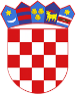 R  E  P  U  B  L  I  K  A    H  R  V  A  T  S  K  APOŽEŠKO-SLAVONSKA ŽUPANIJAGRAD POŽEGA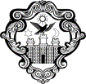 GradonačelnikKLASA: 024-02/23-03/16URBROJ: 2177-1-02/01-23-1Požega, 17. svibnja 2023.GRADSKOM VIJEĆU GRADA POŽEGEPREDMET: Prijedlog Odluke o davanju na upravljanje Odmarališta u Baškoj Trgovačkom društvu  AURETIS POŽEGA d.o.o. agenciji za umjetnost, rekreaciju, edukaciju, turizam i sport - dostavlja seNa osnovu članka 62. stavka 1. podstavka 1. Statuta Grada Požege (Službene novine Grada Požege, broj: 2/21. i 11/22.), te članka 59. stavka 1. i članka 61. stavka 1. i 2. Poslovnika o radu Gradskog vijeća Grada Požege (Službene novine Grada Požege broj: 9/13., 19/13., 5/14., 19/14., 7/18. - pročišćeni tekst, 2/20. 2/21. i 4/21.- pročišćeni tekst), dostavlja se Naslovu na razmatranje i usvajanje Prijedlog Odluke o davanju na upravljanje Odmarališta u Baškoj Trgovačkom društvu AURETIS POŽEGA d.o.o. agenciji za umjetnost, rekreaciju, edukaciju, turizam i sport.  Pravna osnova za ovaj Prijedlog Odluke je u članku 35. stavku 1. točki 2. i članku 48. stavku 3. Zakona o lokalnoj i područnoj (regionalnoj) samoupravi (Narodne novine, broj: 33/01., 60/01.- vjerodostojno tumačenje, 129/05., 109/07., 125/08., 36/09., 150/11., 144/12., 19/13.- pročišćeni tekst, 137/15.- ispravak, 123/17., 98/19. i 144/20.), te članku 39. stavku 1. podstavku 8. Statuta Grada Požege (Službene novine Grada Požege, broj: 2/21. i 11/22.).GRADONAČELNIKdr.sc. Željko Glavić, v.r.U PRIVITKU: Zaključak Gradonačelnika Grada PožegePrijedlog Odluke o davanju na upravljanje Odmarališta u Baškoj Trgovačkom društvu AURETIS POŽEGA d.o.o. agenciji za umjetnost, rekreaciju, edukaciju, turizam i sport Zemljišno-knjižni izvadakR  E  P  U  B  L  I  K  A    H  R  V  A  T  S  K  APOŽEŠKO-SLAVONSKA ŽUPANIJAGRAD POŽEGAGradonačelnikKLASA: 024-02/23-03/16URBROJ: 2177-1-02/01-23-2Požega, 17. svibnja 2023.Na temelju članka 44. stavka 1. i članka 48. stavka 1. točke 1. Zakona o Zakona o lokalnoj i područnoj (regionalnoj) samoupravi (Narodne novine, broj: 33/01., 60/01.- vjerodostojno tumačenje, 129/05., 109/07., 125/08., 36/09., 150/11., 144/12., 19/13.- pročišćeni tekst, 137/15.- ispravak, 123/17., 98/19. i 144/20.) i članka 62. stavka 1. podstavka 1. i članka 120. Statuta Grada Požege (Službene novine Grada Požege, broj: 2/21. i 11/22.), Gradonačelnik Grada Požege, dana 17. svibnja 2023. godine, donosi sljedećiZ A K L J U Č A KI.Utvrđuje se prijedlog Odluke o davanju na upravljanje Odmarališta u Baškoj Trgovačkom društvu AURETIS POŽEGA d.o.o. agenciji za umjetnost, rekreaciju, edukaciju, turizam i sport kao u predloženom tekstu.II.Prijedlog Odluke iz točke I. ovoga Zaključka upućuje se Gradskom vijeću Grada Požege na razmatranje i usvajanje.GRADONAČELNIKdr.sc. Željko Glavić, v.r.DOSTAVITI:Gradskom vijeću Grada PožegePismohrani.PRIJEDLOGR  E  P  U  B  L  I  K  A    H  R  V  A  T  S  K  APOŽEŠKO-SLAVONSKA ŽUPANIJAGRAD POŽEGAGradsko vijećeKLASA: 024-02/23-03/16URBROJ: 2177-1-02/01-23-3Požega, __. svibnja 2023.Na temelju članka 35. stavka 1. točke 2. Zakona o lokalnoj i područnoj (regionalnoj) samoupravi (Narodne novine, broj: 33/01., 60/01.- vjerodostojno tumačenje, 129/05., 109/07., 125/08., 36/09., 150/11., 144/12., 19/13.- pročišćeni tekst, 137/15.- ispravak, 123/17., 98/19. i 144/20.) i članka 39. stavka 1. podstavka 3. i 8. Statuta Grada Požege (Službene novine Grada Požege, broj: 2/21. i 11/22.), Gradsko vijeće Grada Požege, na svojoj 20. sjednici, održanoj dana __. svibnja 2023. godine, donosi O D L U K Uo davanju na upravljanje Odmarališta u Baškoj Trgovačkom društvu AURETIS POŽEGA d.o.o. agenciji za umjetnost, rekreaciju, edukaciju, turizam i sport I.Trgovačkom društvu AURETIS POŽEGA d.o.o. agenciji za umjetnost, rekreaciju, edukaciju, turizam i sport, s registriranim sjedištem na adresi Trg Svetog Trojstva 1, 34000 Požega (u nastavku teksta: društvo AURETIS POŽEGA d.o.o.), daje se na upravljanje Dječje odmaralište u Baškoj, nekretnine u vlasništvu Grada Požege.Nekretnina iz stavka 1. ove točke nalazi se u Baškoj, na otoku Krku na adresi Emila Geistlicha 44, a u zemljišne knjige je upisna kao k.č.br. 3302, k.o. Baška-Nova, zk.ul.br. 2917. II.Nekretnina opisna u točki I. ove Odluke daje se na upravljanje društvu AURETIS POŽEGA d.o.o. bez naknade i na neodređeno vrijeme, a nekretninom društvo AURETIS POŽEGA d.o.o. upravlja i istu može koristiti samo za potrebe svojih djelatnosti za koje je registrirano pri upisu u Sudski registar Trgovačkog suda u Osijeku, Stalna služba u Slavonskom Brodu. III.Na temelju ove Odluke između Grada Požege i društva AURETIS POŽEGA d.o.o. zaključit će se Ugovor o upravljanju nekretninom kojim će se urediti međusobna prava i obveze, a Gradonačelnik Grada Požege se ovlašćuje za potpis predmetnog ugovora.IV. Ova Odluka stupa na snagu danom donošenja, a objaviti će se u Službenim novinama Grada Požege.PREDSJEDNIKMatej Begić, dipl.ing.šum.O b r a z l o ž e n j euz Prijedlog Odluke o davanju na upravljanje Odmarališta u Baškoj Trgovačkom društvu AURETIS POŽEGA d.o.o. agenciji za umjetnost, rekreaciju, edukaciju, turizam i sportI.	PRAVNA OSNOVAPravna osnova za ovaj Prijedlog Odluke je:1) u odredbi članka 35. stavka 1. točke 2. Zakona o lokalnoj i područnoj (regionalnoj) samoupravi (Narodne novine, broj: 33/01, 60/01.- vjerodostojno tumačenje, 129/05., 109/07., 125/08., 36/09., 150/11., 144/12., 19/13.- pročišćeni tekst, 137/15.- ispravak, 123/17., 98/19. i 144/20.), kojim su propisane ovlasti predstavničkog tijela, te članka 48. stavka 2. i 3. istog Zakona.2) u odredbi članka 35. stavka 2. i  članka 391. Zakona o vlasništvu i drugim stvarnim pravima (Narodne novine, broj: 91/96.,68/98., 137/99., 22/00., 73/00., 129/00., 114/01., 79/06., 141/06., 38/09., 153/09., 143/12., 152/14., 81/15.- pročišćeni tekst i 94/17.- ispravak).4) članka 39. stavka 1. podstavka 8. Statuta Grada Požege (Službene novine Grada Požege, broj: 2/21. i 11/22.).II.	RAZLOG ZA DONOŠENJE ODLUKEGradsko vijeće Grada Požege, na 19. sjednici,  dana 12. travnja 2023. godine usvojilo je  Odluku   o osnivanju Trgovačkog društva AURETIS POŽEGA d.o.o. agencije za umjetnost, rekreaciju, edukaciju, turizam i sport (u nastavku teksta: društvo).Navedeno društvo osnovano je sukladno članku 387. stavku 2. Zakona o trgovačkim društvima (Narodne novine, broj:  111/93., 34/99., 121/99., 52/00., 118/03., 107/07., 146/08., 137/09.,.125/11., 152/11., 111/12., 68/13., 110/15., 40/19., 34/22., 114/22. i 18/23.) kao turistička agencije za umjetnost, rekreaciju, edukaciju, turizam i sport.Nekretnina koja se društvu daje na upravljanje predloženom Odlukom nalazi se u Baškoj, na otoku Krku, na adresi Emila Geistlicha 44, a u zemljišne knjige upisna je kao k.č.br. 3302, k.o. Baška-Nova, zk.ul.br. 2917.Predmetna nekretnina u naravi predstavlja Dječje odmaralište u Baškoj i vlasništvo je Grada Požege koji je investitor radova na rekonstrukciji i obnovi zgrade odmarališta (radovi su tijeku). Društvo je osnovano za potrebe upravljanja odmaralištem odnosno njegovim korištenjem.  U odmaralištu u Baškoj, Grad Požega planira organizirati ljetovanje školske djece sa područja grada Požege i to počevši od ove godine, a u svrhu te realizacije između Grada Požege i društva sklopit će se Ugovor o upravljanju kojim će stranke urediti svoja međusobna prava i obveze. Slijedom navedenog, predloženom Odlukom, Grad Požega daje na upravljanje Dječje odmaralište u Baškoj navedenom društvu kako se to  navodi u prijedlogu priložene Odluke.20. SJEDNICA GRADSKOG VIJEĆA GRADA POŽEGETOČKA 6. DNEVNOG REDAPRIJEDLOG ODLUKEo davanju na upravljanje Odmarališta u Baškoj Trgovačkom društvu AURETIS POŽEGA d.o.o. agenciji za umjetnost, rekreaciju, edukaciju, turizam i sport PREDLAGATELJ:	Gradonačelnik Grada PožegeIZVJESTITELJ:	Gradonačelnik Grada Požege i/ili pročelnica Upravnog odjela za imovinsko-pravne poslove Svibanj 2023.